BUDGETGRAND PARIS SUDGARDER LE CAP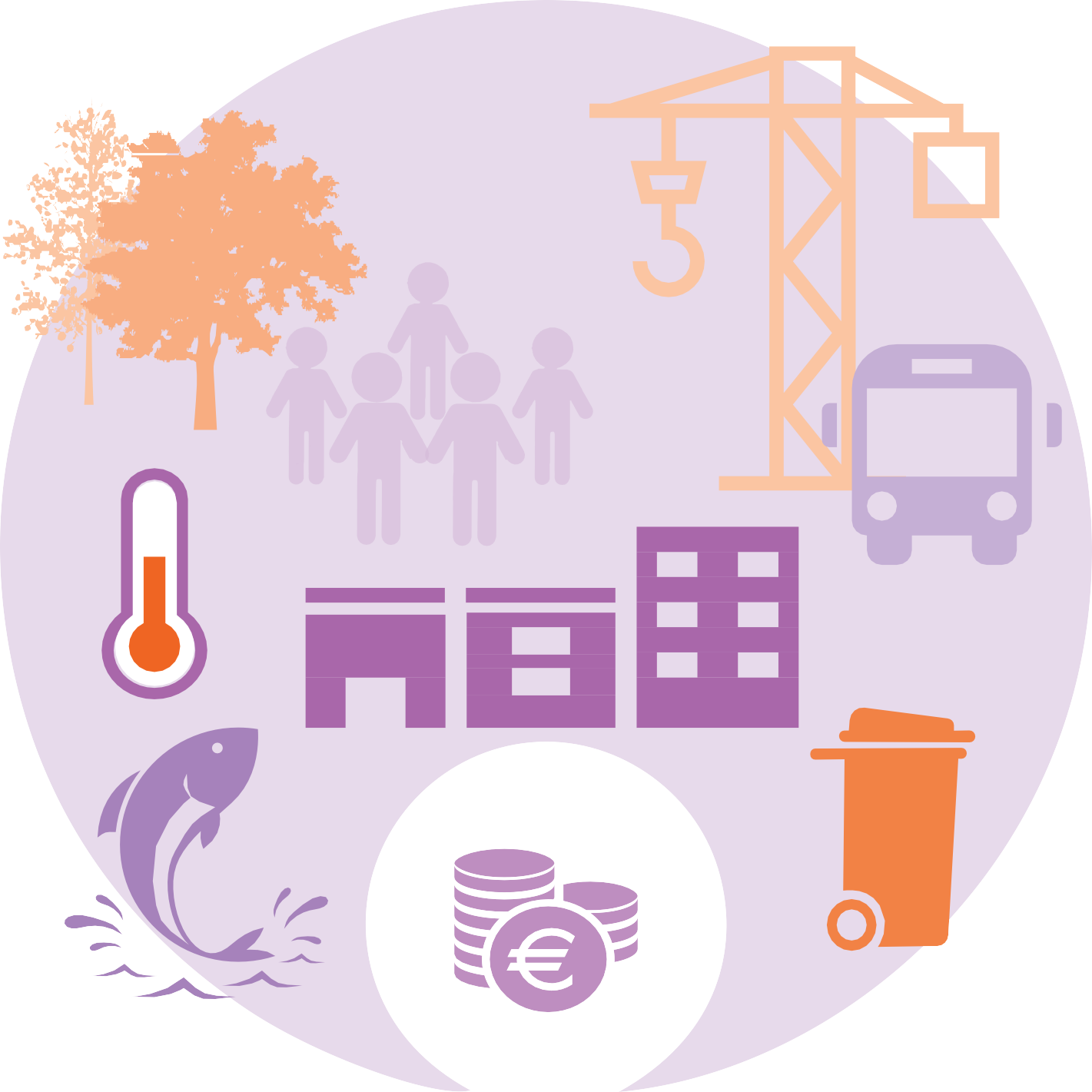 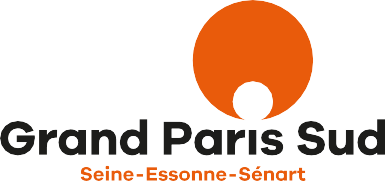 Grand Paris Sud en chiffres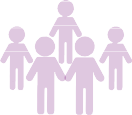 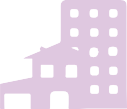 355 010HABITANTS20 850€/ANREVENU DISPONIBLEMÉDIAN PAR FOYER2,6PERSONNES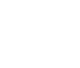 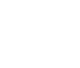 PAR MÉNAGE144 398LOGEMENTS31 118ÉTABLISSEMENTSÉCONOMIQUES1,9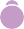 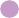 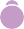 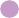 PERSONNE DE MOINSDE 20 ANS POUR1 DE PLUS DE 60 ANS*19,1 %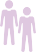 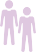 TAUX DE PAUVRETÉ24 750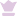 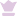 ÉTUDIANTS24,5 %HABITANTS DANS19 QUARTIERS DE LA POLITIQUE DE VILLE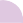 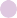 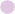 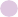 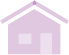 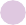 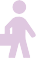 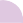 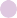 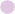 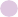 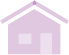 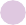 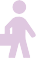 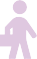 145 323EMPLOIS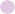 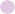 * soit pratiquement deux fois plus de personnes de moins de 20 ans que de plus de 60 ans.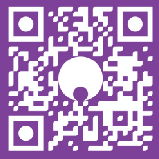 Pour tout savoir sur les chiffres clés de l’Agglomération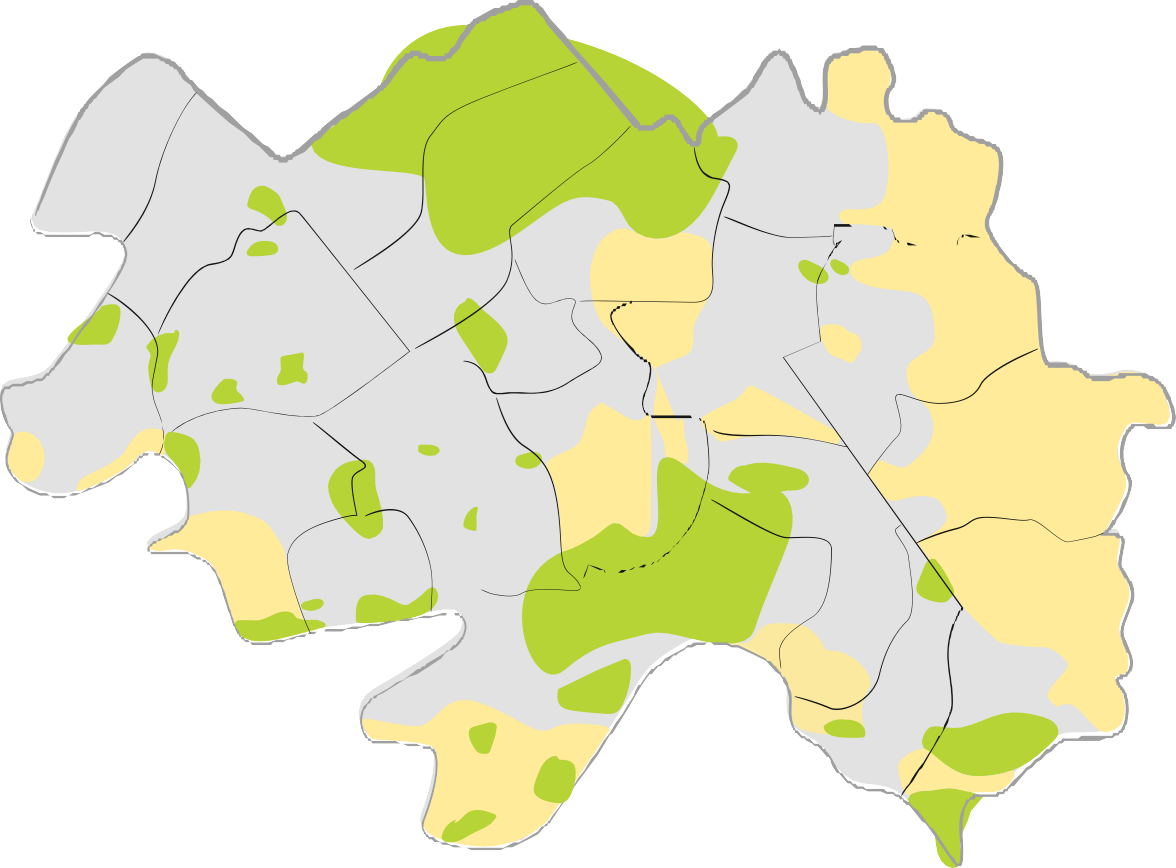 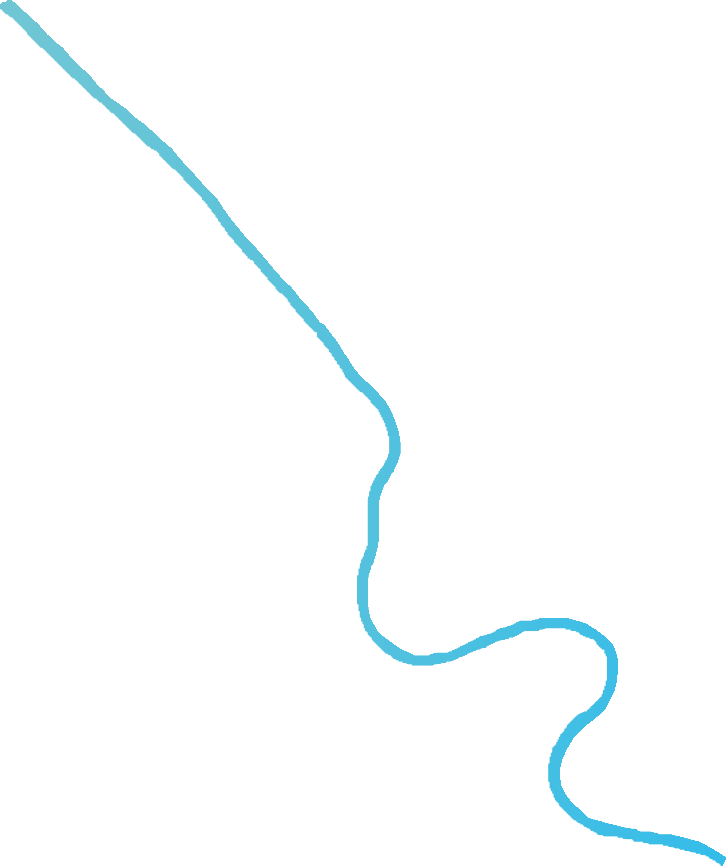 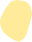 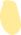 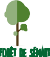 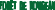 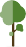 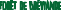 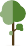 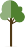 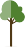 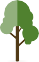 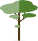 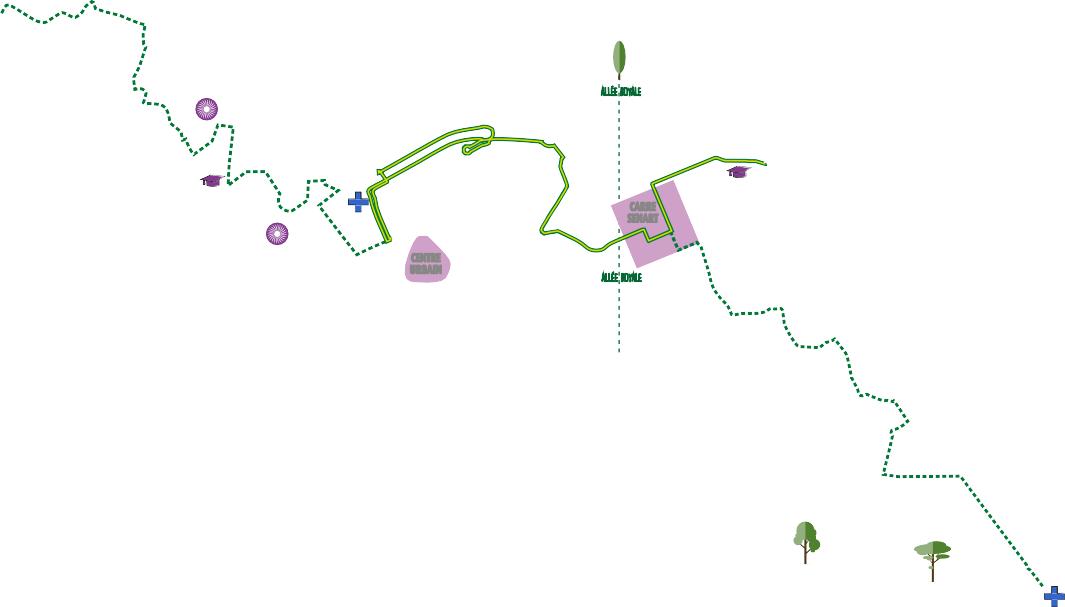 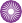 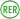 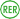 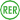 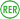 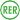 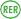 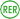 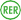 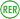 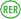 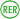 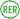 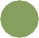 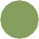 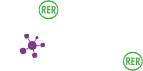 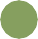 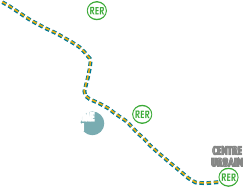 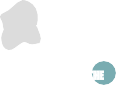 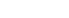 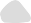 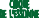 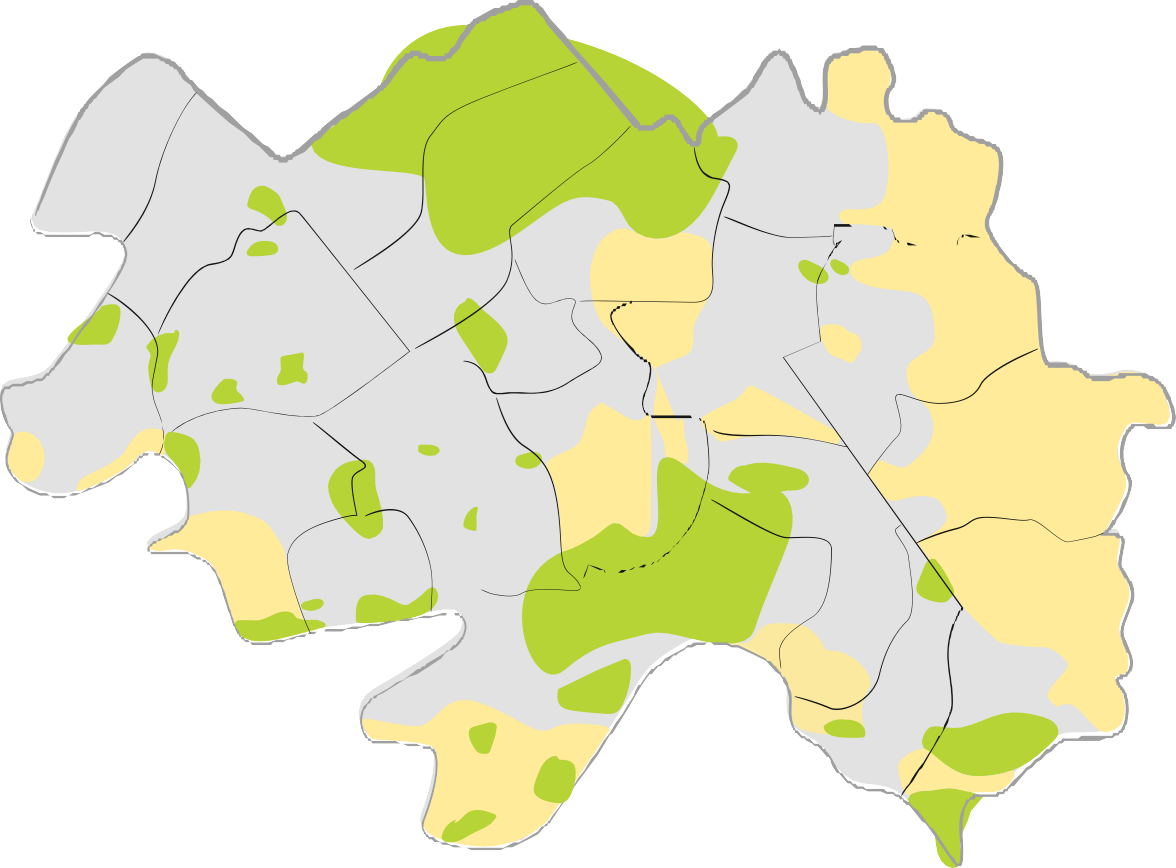 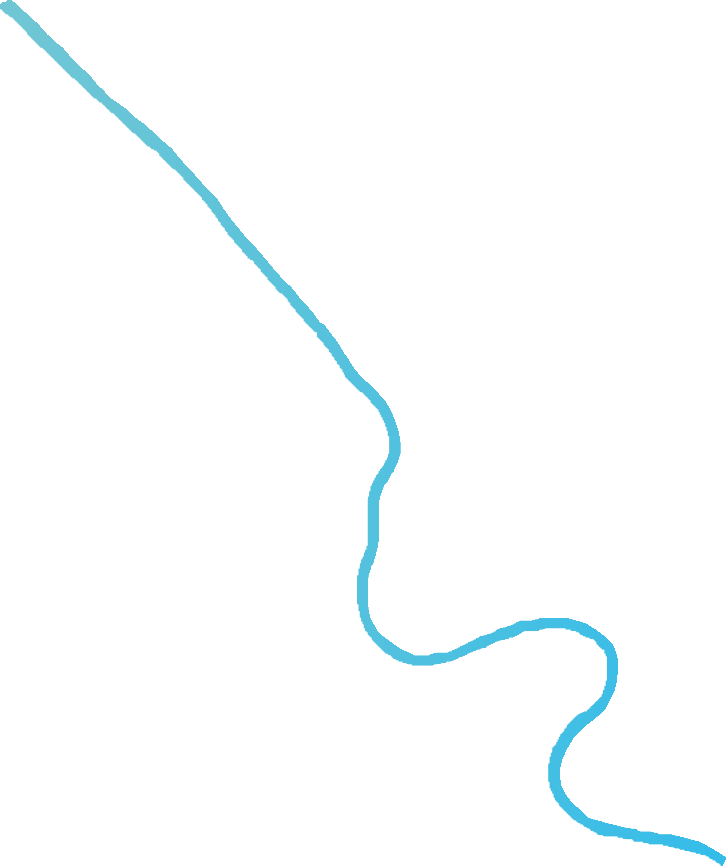 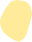 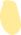 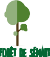 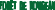 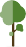 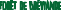 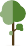 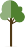 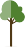 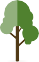 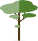 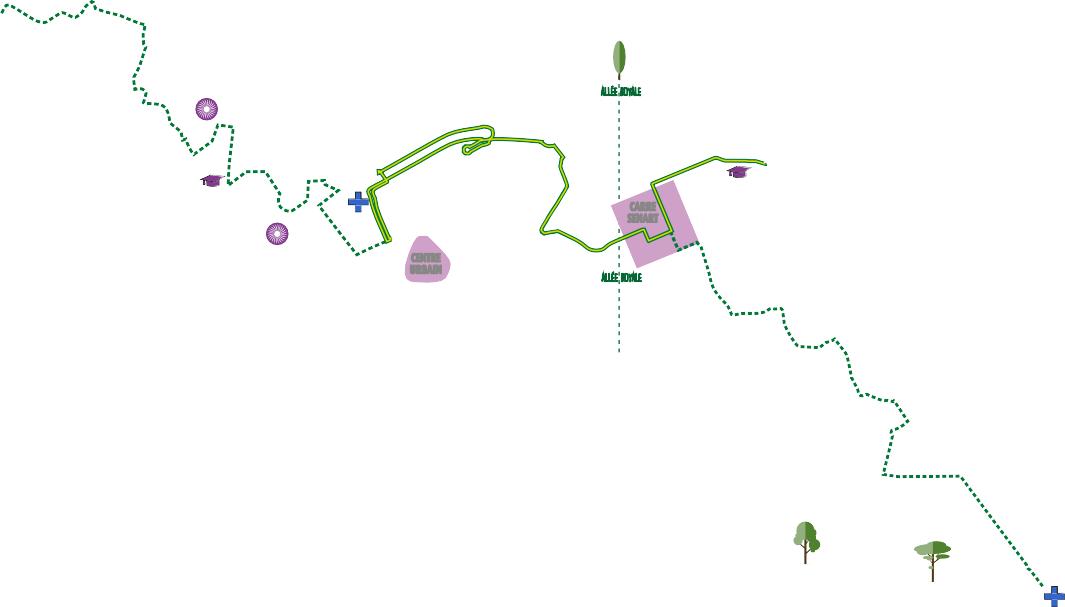 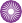 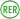 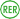 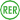 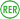 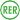 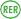 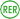 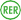 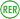 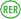 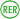 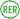 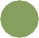 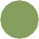 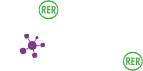 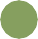 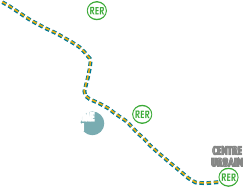 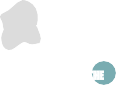 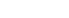 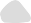 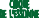 2 | Budget Grand Paris Sud 2023SOMMAIRE	UN BUDGET D’AMBITIONS		p.5 LE BUDGET EN PROJETS		p.8 LE BUDGET VERT I AN 2		p.10ÉDITOMalgré un contexte économique difficile, Grand Paris Sud a voté un budget permettant de maintenir les politiques publiques utiles aux habitants, de développer ses efforts d’investissement et de soutenir le tissu associatif local.Construit dans une logique de coopération et de solidarité entre les communes, le budget 2023 s’interprète comme un budget de sobriété : en matière de dépenses de personnel, d’énergie et de charges courantes. Il va permettre à notre Agglomération d’accélérer la mise en œuvre de l’indispensable transition sociale et écologique de notre territoire.Michel BISSONPrésidentJean-Baptiste ROUSSEAUVice-président en charge du budget et de la prospective financièreBudget Grand Paris Sud 2023 | 3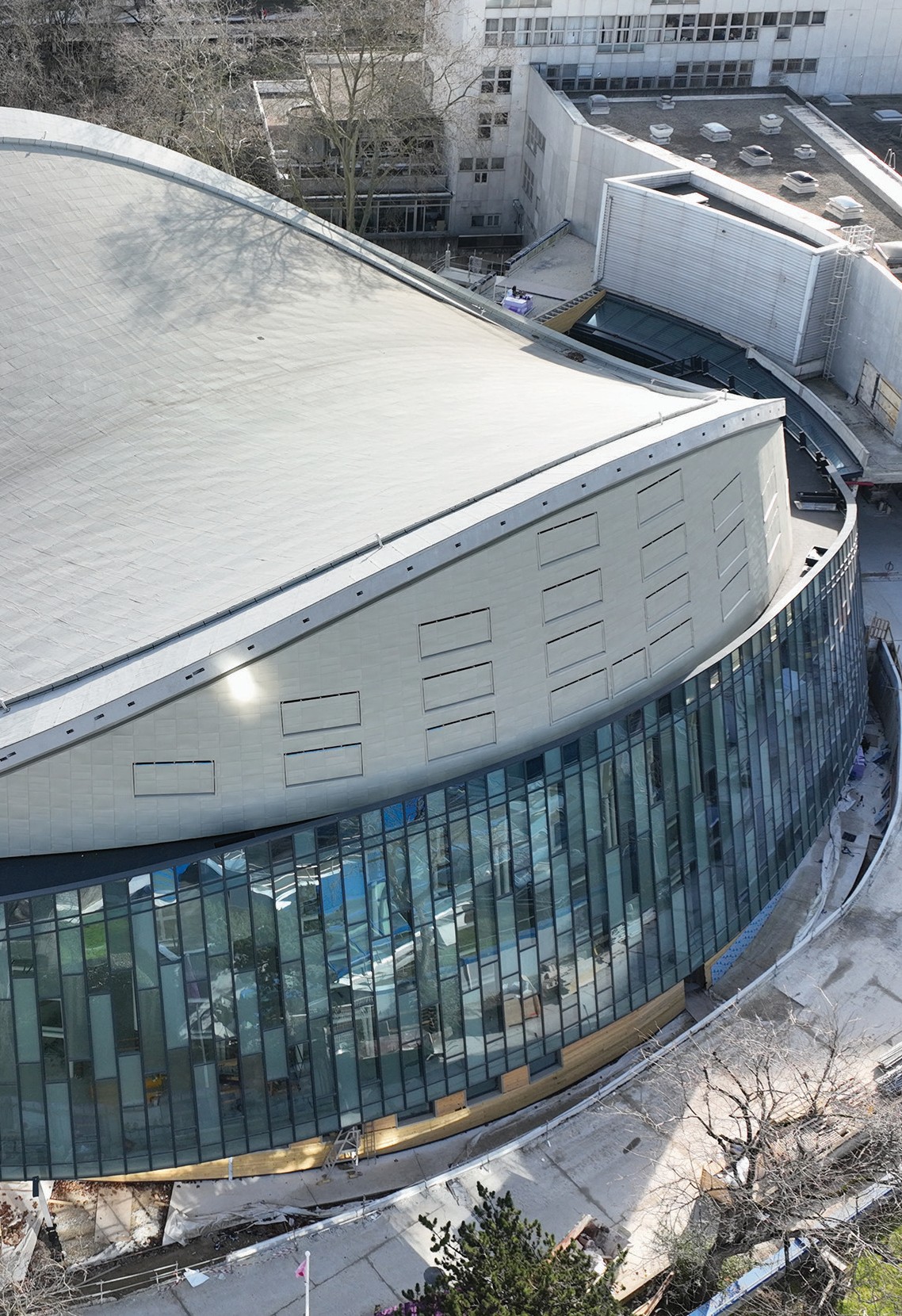 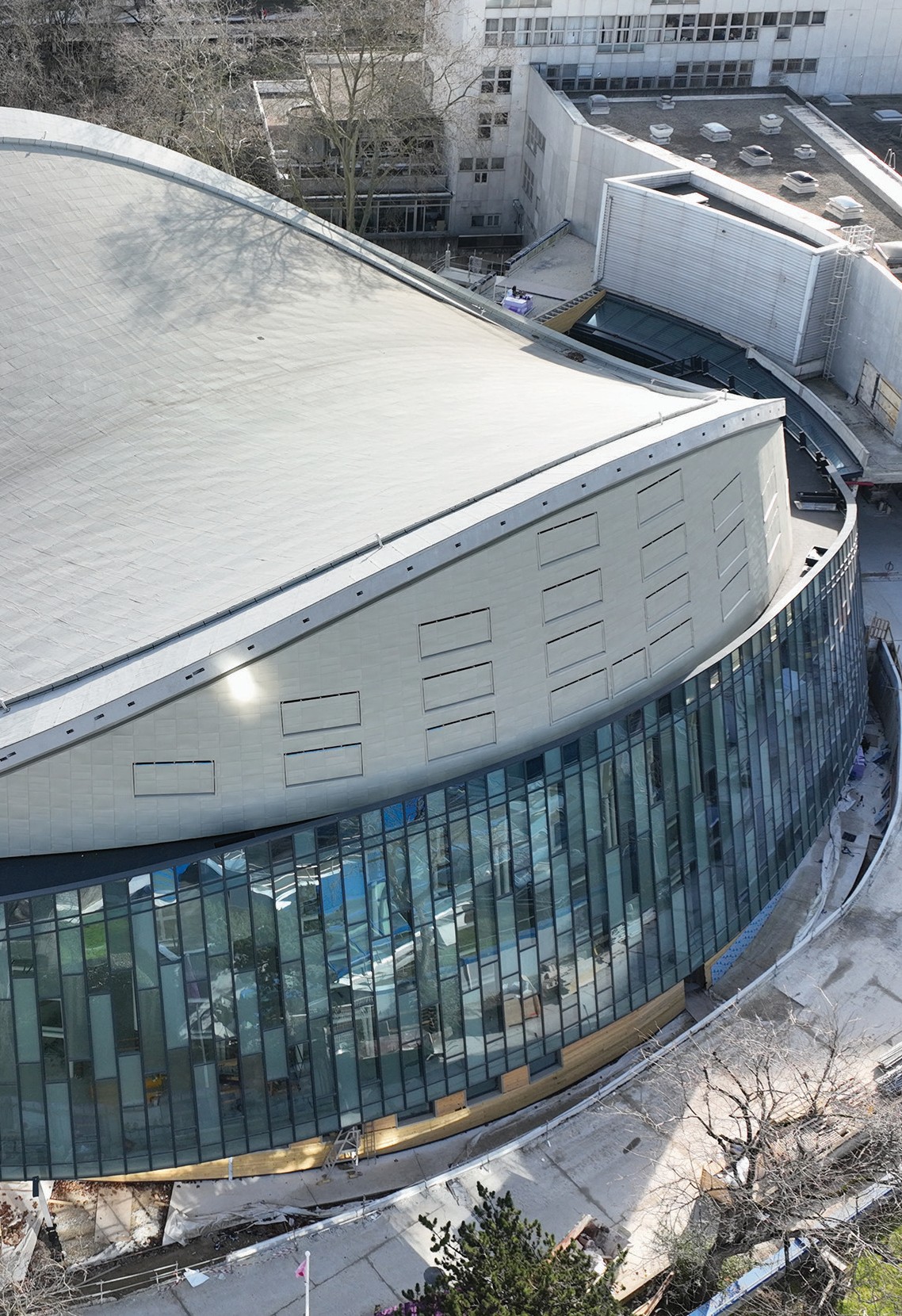 C	H	A	N	T	I	E	R	.	.	.	SÉric Miranda - Grand Paris Sud - Les Arènes 2022 	UN BUDGET D’AMBITIONS CHIFFRES CLÉS | PROJET COMMUNAUTAIRE | POLITIQUES PUBLIQUESCrise sanitaire, crise environnementale, crise géopolitique, crise inflationniste… Le budget 2022 de Grand Paris Sud avait vocation à anticiper et prévenir les difficultés qui se dessinaient, déjà, l’an dernier. Elles ne se sont pas démenties, mais les mesures prises alors ont permis d’amortir les chocs et, au prix d’efforts conséquents, de garder le cap et de poser les fondations d’un budget 2023 d’ambitions. Consolidation de l’action publique de Grand Paris Sud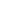 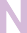 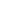 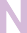 en coordination étroite avec le bloc communal, confirmation des investissements dans le cadre de la programmation pluriannuelle d’investissement, réaffirmation du projet communautaire.UN CONTEXTE D’INCERTITUDES DURABLE…Le budget 2023 de Grand Paris Sud – comme celui de toutes les collectivités de France – a été construit dans un contexte particulièrement tendu, sous l’effet conjugué de la crise sanitaire et de la situation internationale.Ces deux facteurs, parmi d’autres, ont installé l’Europe dans une spirale inflationniste, touchant l’ensemble des prix mais faisant plus particulièrement flamber la facture énergétique. Ce cadre incertain conduit l’Agglomération à poursuivre ses efforts pour réduire ses dépenses de fonctionnement en rationalisant ses politiques publiques.Elle continuera à prendre toutes les mesures nécessaires, notamment celles qui contribuent à l’indispensable sobriété énergétique, à laquelle Grand Paris Sud devra s’astreindre durablement.Les 1 600 agents de l’Agglomération mettent en œuvre au quotidien nos politiques publiques en faisant preuve d’une grande capacité d’adaptation. Grand Paris Sud s’applique également à contenir ses dépenses de personnel en veillant à renforcer ses moyens dans les secteurs prioritaires et en développant une démarche d’accompagnement ambitieuse en direction des agents.… QUI IMPOSE UN CHANGEMENT DE MODÈLELes facteurs qui ont conduit à cette situation complexe et contraignante doivent désormais être pris en compte dans la durée. Le dérèglement climatique qui s’intensifie chaque jour un peu plus l’impose.Si Grand Paris Sud a été amenée à prendre des dispositions fortes pour répondreà l’urgence, elle s’inscrit désormais dans une démarche pérenne et volontaire visantà faire évoluer les comportements. Elle est entièrement mobilisée pour mettre en œuvre la transition sociale et écologique, promouvoir l’innovation, lutter contre les fragilités pour faire de ce bassin de vie un territoire complet, rayonnant à l’échelle francilienne.En soutien de ses communes, qui pilotent les services publics de proximité au service de tous les habitants et notamment des plus précaires, l’Agglomération garde le cap et ne renonce pas à mettre en place ses projets structurants et ses missions prioritaires :la gestion de l’eau et des déchets, la cohésion et l’innovation sociales, les mobilités, le développement économique, l’entretien de ses bâtimentset des espaces publics… UN BUDGET D’AMBITIONS	CHIFFRES CLÉS | PROJET COMMUNAUTAIRE | POLITIQUES PUBLIQUES500M€BUDGET 2023 DE L’AGGLOMÉRATION350M€ DÉPENSES COURANTES SOIT 1 000 €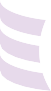 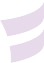 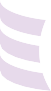 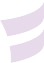 PAR HABITANT10BUDGETS PORTÉS PAR L’AGGLOMÉRATION, DONT LE PLUS IMPORTANT, LE BUDGET PRINCIPAL,ET 9 BUDGETS ANNEXES POUR LA GESTION DE L’EAU POTABLE, L’ASSAINISSEMENT, DIFFÉRENTS PROJETS D’AMÉNAGEMENT, LES PARCS DE STATIONNEMENT,150M€INVESTISSEMENTSLES ÉQUIPEMENTS ÉCONOMIQUES OU LA SALLE DU PLAN.9,6 M€SUBVENTIONS AUX ORGANISMES ET ASSOCIATIONS, DONT LA MOITIÉ POUR NOS SCÈNES NATIONALESET LE SOUTIEN AUX STRUCTURES CULTURELLES.Près de 650 M€ MONTANT PRÉVISIONNEL DE LA DETTE FIN 2023, EN AUGMENTATION, MAISAVEC UN DÉLAI DE DÉSENDETTEMENT EN BAISSE, PASSÉ DE 11 ANSEN 2020 À 8 ANS EN 2022.65,5 M€DÉPENSES DE RESSOURCES HUMAINES, EN AUGMENTATION DE 0,23 % PAR RAPPORT À 2022. 	UN BUDGET D’AMBITIONS CHIFFRES CLÉS | PROJET COMMUNAUTAIRE | POLITIQUES PUBLIQUES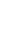 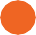 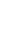 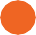 PRINCIPALES DÉPENSES D’ACTIONPAR POLITIQUE PUBLIQUE111M€CYCLE DE L’EAUDont • Assainissement > 62 M€Eau potable > 30,5 M€Gestion des eaux pluviales > 13,5 M€Gestion des cours d’eau > 5 M€9M€DÉVELOPPEMENT ÉCONOMIQUEDont • Équipements économiques > 3,5 M€Parcs et zones d’activités > 3 M€15M€33M€PROJETS URBAINSDont • Renouvellement urbain > 26 M€Grand Paris Sport > 5,5 M€51M€GESTION DE L’ESPACE PUBLICDont • Éclairage public > 20 M€Voirie > 20 M€Espaces verts > 8 M€Propreté urbaine > 3 M€21,5M€SPORTSDont • Piscines > 13,5 M€Stades et autres équipements sportifs (patinoire) > 3,5 M€Gymnases > 2,5 M€54,5M€CULTUREDont • Médiathèques > 14,5 M€Conservatoires > 14 M€	COHÉSION SOCIALE ET TERRITOIRE APPRENANTDont • Emploi, formation et insertion professionnelle > 6,5 M€Accueil des gens du voyage > 3 M€Prévention et sécurité > 2,5 M€Enseignement, recherche et innovation > 2 M€Accompagnement des publics en difficulté > 1,5 M€10,5M€MOBILITÉSDont • Transports collectifs > 5 M€Parcs de stationnement et relais > 3,5 M€Déplacements doux > 1,5 M€Salles de spectacle > 13,5 M€Théâtres > 6,5 M€Cinémas > 2 M€Arts visuels > 1 M€56,5M€DÉCHETS MÉNAGERS LE BUDGET EN PROJETS  NOUVEAUX ÉQUIPEMENTS | PROJETS MAJEURSSi les collectivités locales portent la majeure partie de l’investissement public en France, Grand Paris Sud se caractérise par un engagement particulièrementfort en la matière. Elle a construit avec ses communes un programme pluriannuel d’investissement de 889 M¤ sur la période 2022-2032 pour entretenir, rénoveret créer tous les équipements nécessaires à la mise en œuvre de ses politiques publiques, dans tous ses domaines de compétences. Découvrez quelques exemples d’investissements réalisés par l’Agglomération sur l’ensemble du territoire en 2023.LIVRAISON DE 5 NOUVEAUXÉQUIPEMENTS EN 2023DES CHANTIERS QUI S’ENGAGENTOU SE POURSUIVENTDES CHANTIERS À VENIRCentre des musiques Didier Lockwoodà Evry-CourcouronnesMédiathèque Raymond Queneauà Ris-OrangisConservatoire Charles Gounod à BondoufleMédiathèque Joséphine Baker à BondoufleArènes de l’Agora à Evry-Courcouronnes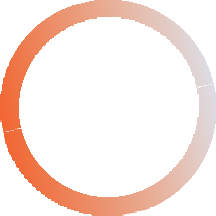 2,4M€1M€1,5M€1,7M€10,3M€Gare routière de Savigny- Nandy à Savigny-le-TempleEspaces publics Bras de Fer/Parc aux Lièvres à Evry-CourcouronnesEspaces publics du quartier Montconseil à Corbeil-EssonnesAires d’accueil des gens du voyage (investissements)Cœur de ville d’Étiolles Vestiaires du stadePaul Raban à Moissy-CramayelEspaces publics des Pyramidesà Evry-CourcouronnesRénovation de l’éclairage public (investissements)2M€9,6/4,2M€3,4M€1,3M€1,4M€0,6M€3,8M€9M€Stade nautique Jean Bouin à Savigny-le-TempleEspaces publics du Moulin à Vent à Ris-OrangisCentre ville de Moissy-CramayelRéhabilitation de la Coupoleà Combs-la-VillePlace du Comte Haymon à Corbeil-EssonnesCœur urbain à Evry-CourcouronnesÉtudesÉtudes+ dévoiementÉtudesÉtudesÉtudesÉtudesUN NOUVEAU CONSERVATOIRE À BONDOUFLEUn bon coup de jeune ! Construit en 1988, le conservatoire Charles Gounod commençait sérieusement à souffrir du poids des ans. Les travaux sont en cours pour rénover cet équipement à l’architecture si originale. Et c’est un chantier d’envergure qui s’est engagé, puisqu’il s’agit non seulement de réhabiliter l’ensemble de l’équipement, depuis la toiture jusqu’aux sols en passant par les peintures, les menuiseries, mais également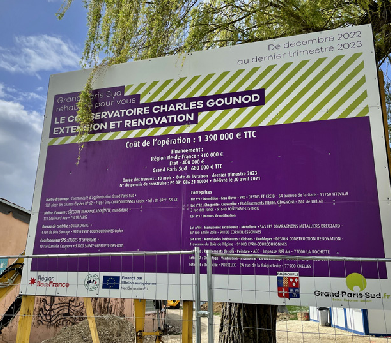 de créer une extension de 120 m2.Les 150 élèves et les 17 enseignants qui fréquentent chaque année l’équipement bénéficieront bientôt d’un cadre parfait pour pratiquer leur passion pour la musique, le chant et l’art dramatique. L’opération, d’un montant d’1,5 M€, devrait se terminer en fin d’année.   LE BUDGET EN PROJETSNOUVEAUX ÉQUIPEMENTS | PROJETS MAJEURSSAVIGNY-LE-TEMPLE VILLE LUMIÈREEn collaboration avec ses communes, Grand Paris Sud mène une politique ambitieuse de sobriété et de rénovation énergétique pour aller vers un éclairage public plus économique, plus écologique et moins énergivore. Le parc de luminaires qu’elle gère est en cours de rénovation pour remplacer les luminaires qui utilisent des technologies dépassées par des lanternes plus performantes et qui demandent moins d’entretien.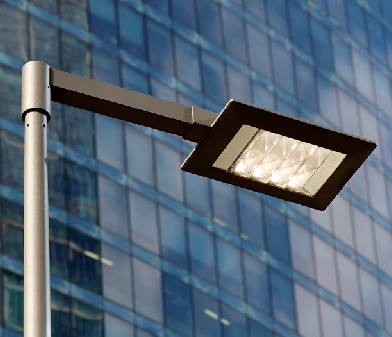 Après Morsang-sur-Seine, Saint-Pierre-du-Perray, Saintry-sur-Seine et Tigery, dont les 1789 points lumineux sont en cours de rénovation, ce sera bientôt au tourde Savigny-le-Temple de voir son parc réhabilité. L’opération, d’un montant de 1,4 M€, se déroulera de l’été 2023 à l’été 2024. À la clé : une baisse de la consommation électrique – et de la facture liée ! – de près de 30 %.... ET 21 AUTRES PROJETS SOUTENUS PAR L’AGGLOMÉRATIONSi elle attache une attention particulière au fait d’associer les 23 communes à l’élaboration du budget de l’Agglomération, Grand Paris Sud les soutient également pour la mise en œuvre de leur projet, via le programme pluriannuel d’investissement et les fonds de concours, d’un montant de 15 M€ sur la mandature. Outre Bondoufle et Savigny-le-Temple, voici quelques exemples du soutien communautaire au titre du budget 2023 :CessonFonds de concours : participation à l’agrandissement et à la réhabilitation d’un multi-accueil313 000 €Combs-la-villeRénovation de l’éclairage public et travaux de voirie → 315 000 €Corbeil-EssonnesQuartier Montconseil : rénovation du réseau des eaux pluviales et réfection de voiries → 3,4 M€Le Coudray-MontceauxRénovation de l’éclairage public380 000 €ÉtiollesRénovation du cœur de ville1,4 M€Évry-CourcouronnesRénovation de la place des Terrasses3,7 M€GrignyAménagements pour éviter les inondations liées aux eaux de pluie → 1,1 M€LieusaintTravaux sur les bâtiments de l’UPEC → 150 000 €LissesTravaux de voirie → 515 000 €Moissy-CramayelRenouvellement urbainet rénovation de l’éclairage public615 000 €Morsang-sur-SeineFonds de concours : participation à l’aménagement d’une maison des assistantes maternelleset à la mise en place de la vidéo- surveillance → 91 000 €NandyTravaux de voirie → 120 000 €RéauFinancement d’un barreau routier desservant le parc d’activités A5- Sénart via l’EPA Sénart → 1,6 M€Ris-OrangisRénovation de la salle des Cinoches C4 (RN7) → 730 000 €Saint-Germain-lès-CorbeilTravaux de voirie125 000 €Saint-Pierre-du-Perray Fonds de concours : participation à l’extension de la Maisonde la Jeunesse175 000 €Saintry-sur-Seine Rénovation du gymnase des Montelièvres100 000 €Soisy-sur-SeineTravaux de voirie → 195 000 €TigeryTravaux de voirie → 115 000 €Vert-Saint-DenisFonds de concours : participation à l’acquisition en VEFA du cabinet médical Pasteur525 000 €VillabéTravaux de voirie → 940 000 € LE BUDGET VERT I AN 2  DÉFINITION | MÉTHODE | MISE EN ŒUVREInitié en 2022, le budget vert permet d’effectuer un suivi et une analyse de l’impact des politiques publiques de l’Agglomération sur le climat.Les indicateurs du budget2023 sont dans le vert et témoignent d’une augmentation des dépenses ayant une influence positive sur le climat.UN BUDGET VERT,  C’EST QUOI ?Il s’agit de se pencher sur chacune des dépenses prévues dans l’année pour déterminer si elles auront ou non un impact sur le climat. Cette démarche, au cœur de la politique environnementale de l’Agglomération, vient compléter les actions – comme le Plan Climat – et les outils – rapport développement durable, données de l’observatoirede la transition écologique… – qui servent à rendre concrète la transition sociale et écologique sur le territoire.Les résultats de l’analyse des dépenses communautaires permettent d’éclairer les arbitrages budgétaires en pointant le caractère positif ou négatif pour le climat des mesures envisagées. L’objectif étant bien entendu de faire diminuer au maximum les dépenses défavorables.UN BUDGET VERT, COMMENT ÇA MARCHE ?Grand Paris Sud s’est appuyée sur la méthodologie I4CE (Institute for climate economics) pour élaborer son budget vert, un outil fiable et utilisé par nombre d’institutions.Elle permet de classer les dépenses en différentes catégories :À noter : la part des dépenses neutres est souvent importante dans les budgets verts. C’est une bonne nouvelle ! Cela signifie que ces dépenses sont considérées comme n’ayant aucun impact sur le climat.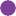 Outre le fait de se fixer l’objectif de faire baisser les dépenses défavorables, année après année, l’autre enjeu consiste, lors de l’élaboration des budgets verts, à faire baisser la part des dépenses indéfinies.Le budget vert 2023 a permis d’approfondir l’analyse sur un plus grand nombre de secteurs : action économique, dépenses liées aux déchets… –  LE BUDGET VERT I AN 2 DÉFINITION | MÉTHODE | MISE EN ŒUVREBUDGET VERT 2023 : LES PRINCIPAUX ENSEIGNEMENTSC’est un constat indéniable : la part des dépenses très favorables et favorables au climat a augmenté en 2023. Pour ne citer que quelques exemples, on retiendra les étudesde faisabilité pour les réseaux de chaleur, les investissements liés au développement des transports en commun (Tzen 2 et 4), la rénovation de l’éclairage public…Elles ont augmenté de 8 points, passant de 21 % à 29 % des dépenses analysées.La part de dépenses neutres, sans impact sur le climat, augmente également de 10 points pour atteindre 51 % du budget. Enfin, les dépenses défavorables au climat augmentent également légèrement de 2 points. Cela s’explique par une analyse plus fine des dépenses mais aussi par des phénomènes contraints, comme l’augmentation du prix du chauffage au gaz des bâtiments.DES DÉCHETS MÉNAGERS QUI PÈSENT LOURDLes dépenses liées à la collecte, au traitement et à la valorisation des déchets ménagers représentent la part la plus importante des dépenses analysées dans le cadre du budget vert, avec près de 56 M€ étudiés.Fait notable : plus de 70 % d’entre elles sont favorables ou très favorables au climat ! Tri pour le recyclage, valorisation organique (méthanisation, compost…) et énergétique des déchets, prévention et réduction à la source… Autant de mesures qui constituent une priorité pour Grand Paris Sud et qui participent d’une amélioration de la situation environnementale.La part des dépenses défavorables au climat reste pour autant importante, à hauteur de 7,5 M€ pour 17 % du total, un chiffre en légère augmentation, due à une analyse plus fine qu’en 2022. C’est sur ces postes de dépense et les dispositifs qu’ils englobent, comme l’enfouissement des déchets, que l’Agglomération va concentrer son action afin de les réduire au maximum.341M€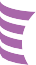 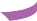 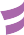 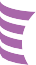 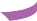 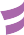 VOLUME TOTAL DES DÉPENSES ÉTUDIÉESDANS LE CADRE DU BUDGET VERT 2023(CONTRE 305 M€ EN 2022)Aérodrome Paris Villaroche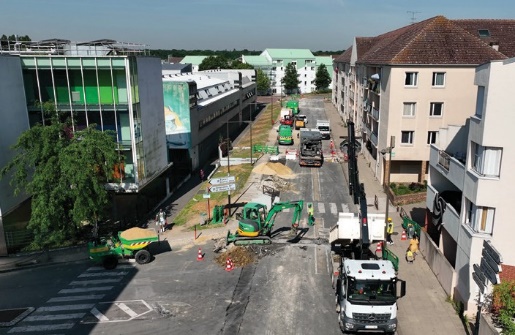 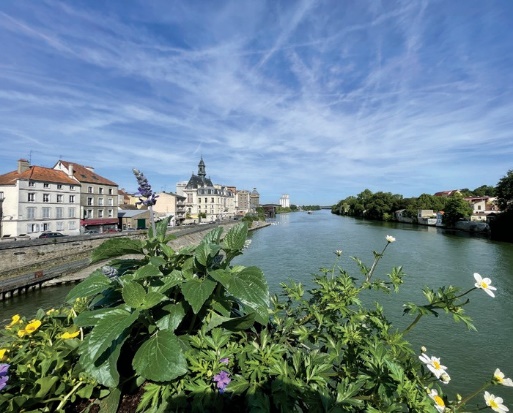 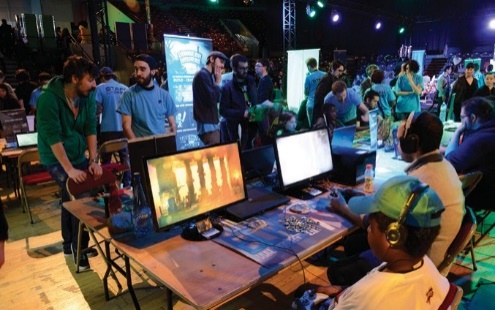 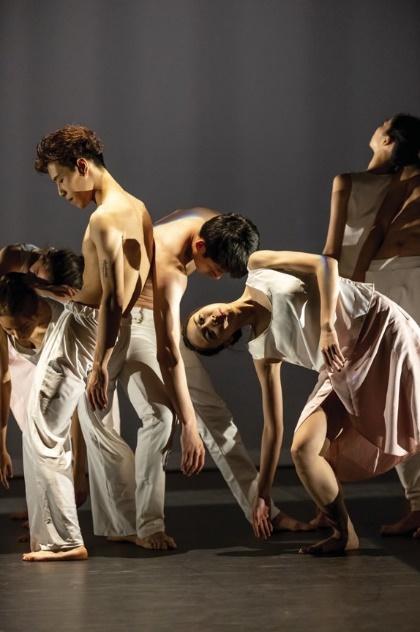 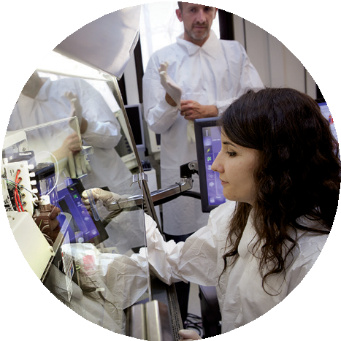 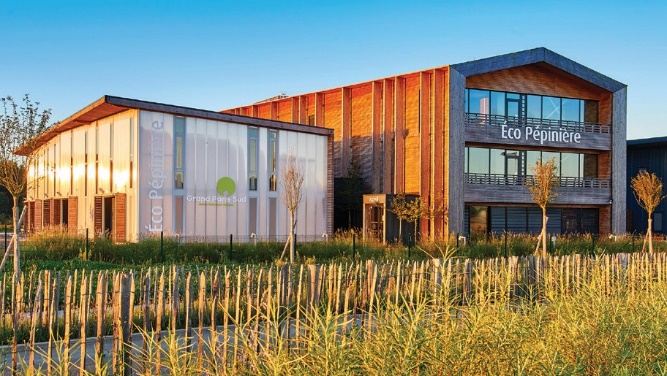 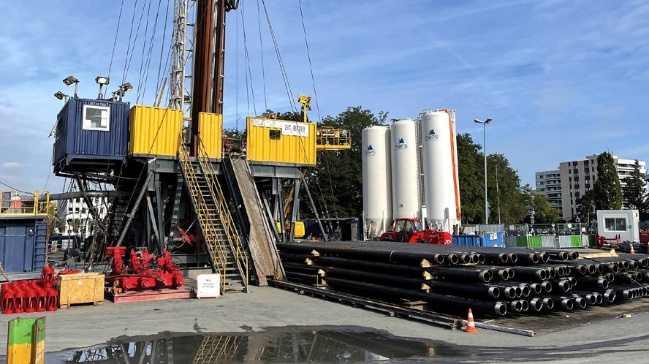 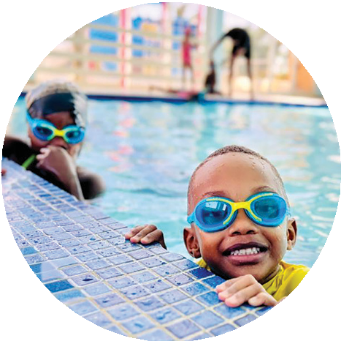 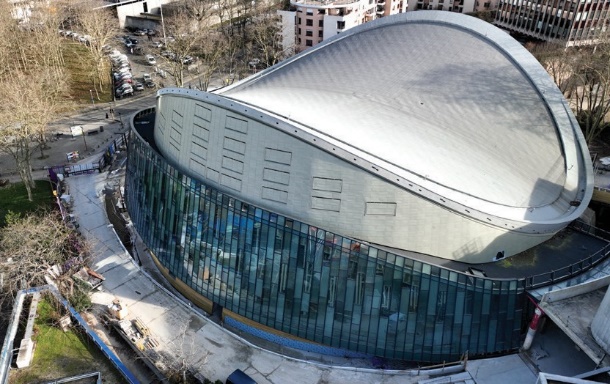 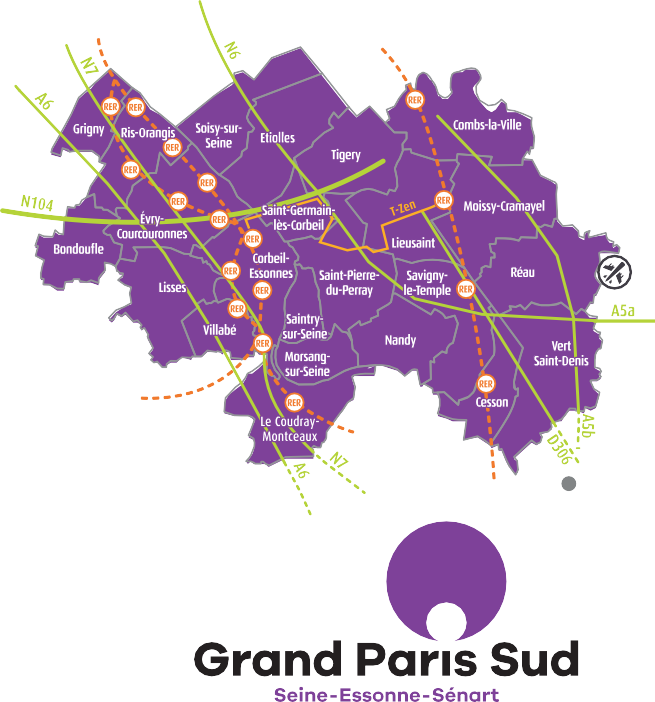 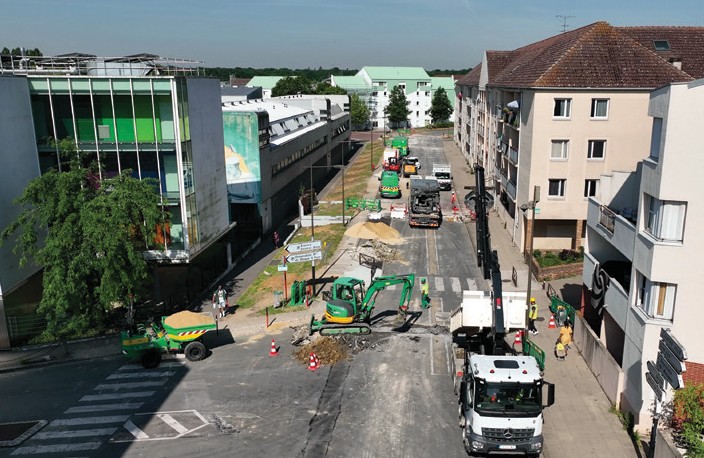 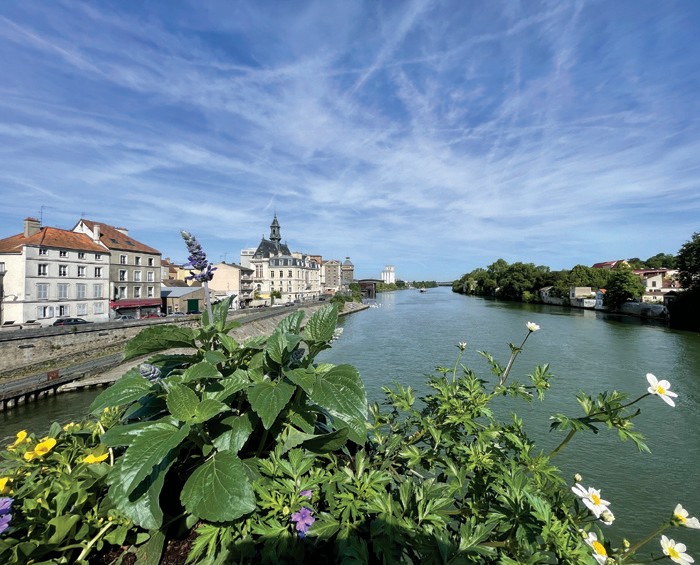 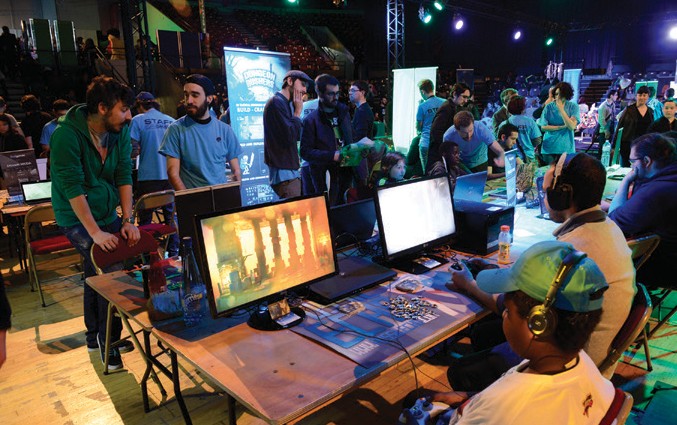 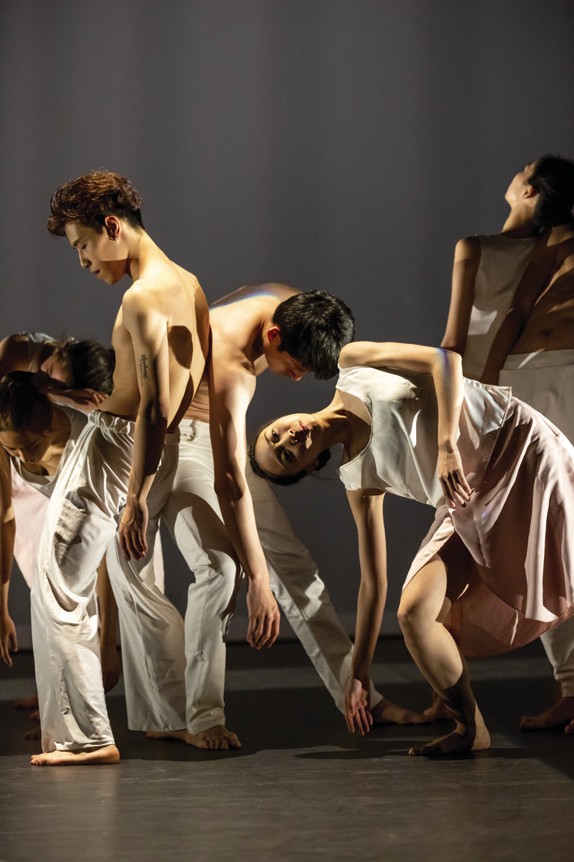 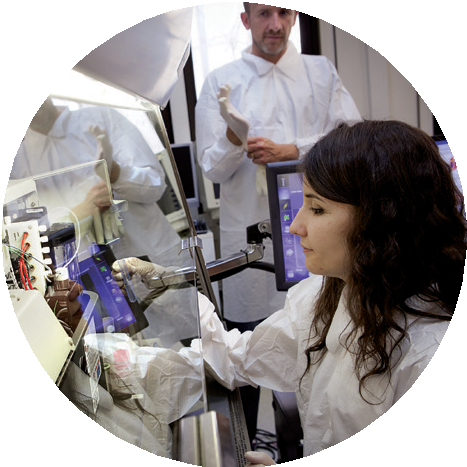 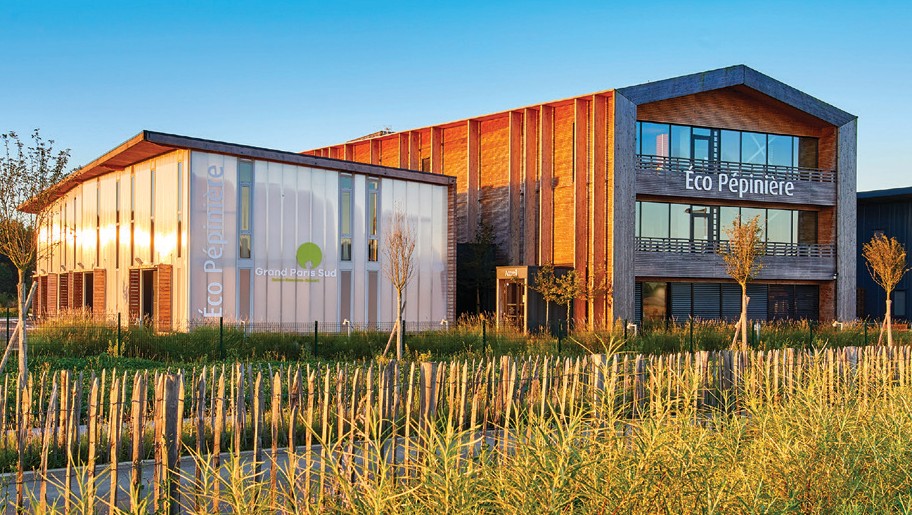 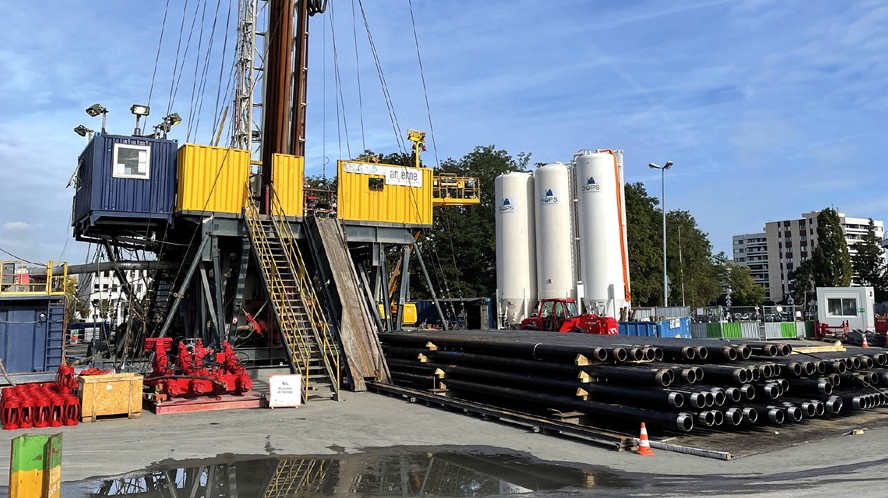 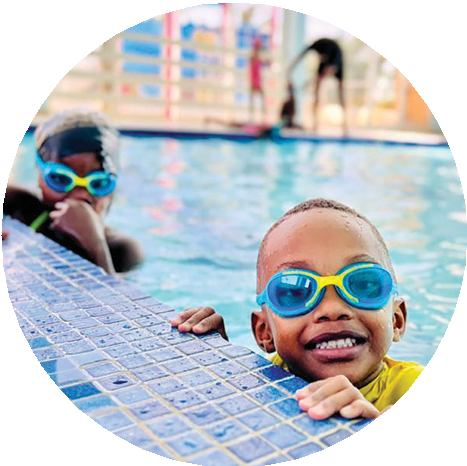 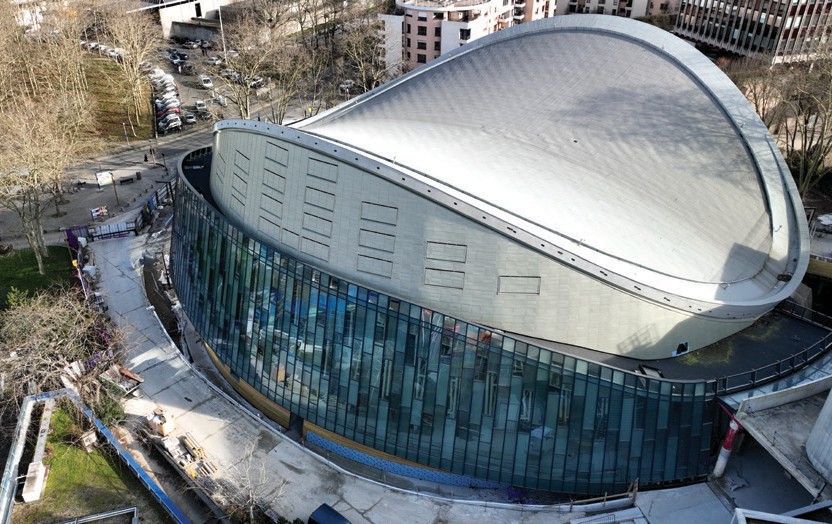 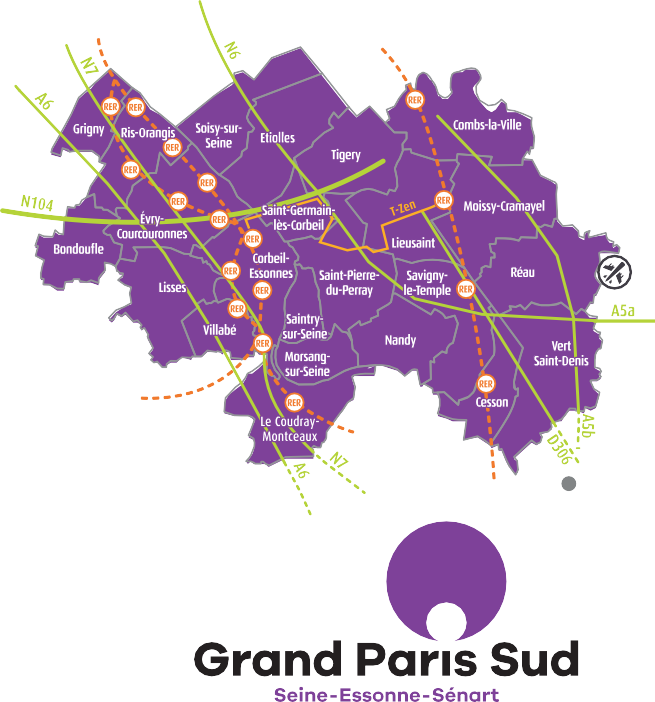 MelunHôtel d’Agglomération Grand Paris Sud 500, place des Champs Élysées91000 Évry-CourcouronnesTéléphone : 01 69 91 58 58grandparissud.frImprimé par le Service Commun Reprographie de Grand Paris Sud.TRÈS FAVORABLESFAVORABLES SOUS CONDITIONSNEUTRENEUTREDÉFAVORABLESINDÉFINIESDépenses ayant un impact très positif sur le climataujourd’hui et demain : compatibles avec une France neutreen carbone.Dépenses permettant une réduction des émissions mais insuffisantes pour la neutralité carbone ou présentant un risque de verroutechnologique à long terme.Dépensessans impact significatif sur la trajectoirede neutralité carbone.Dépensessans impact significatif sur la trajectoirede neutralité carbone.Dépenses incompatibles avec la neutralité carbone, qui induitdes émissionsde gaz à effet de serre significatives.Dépenses ayant à prioriun impact sur le climat mais non classées soit par manquede données ou parce qu’inférieuresau seuil d’analyse.